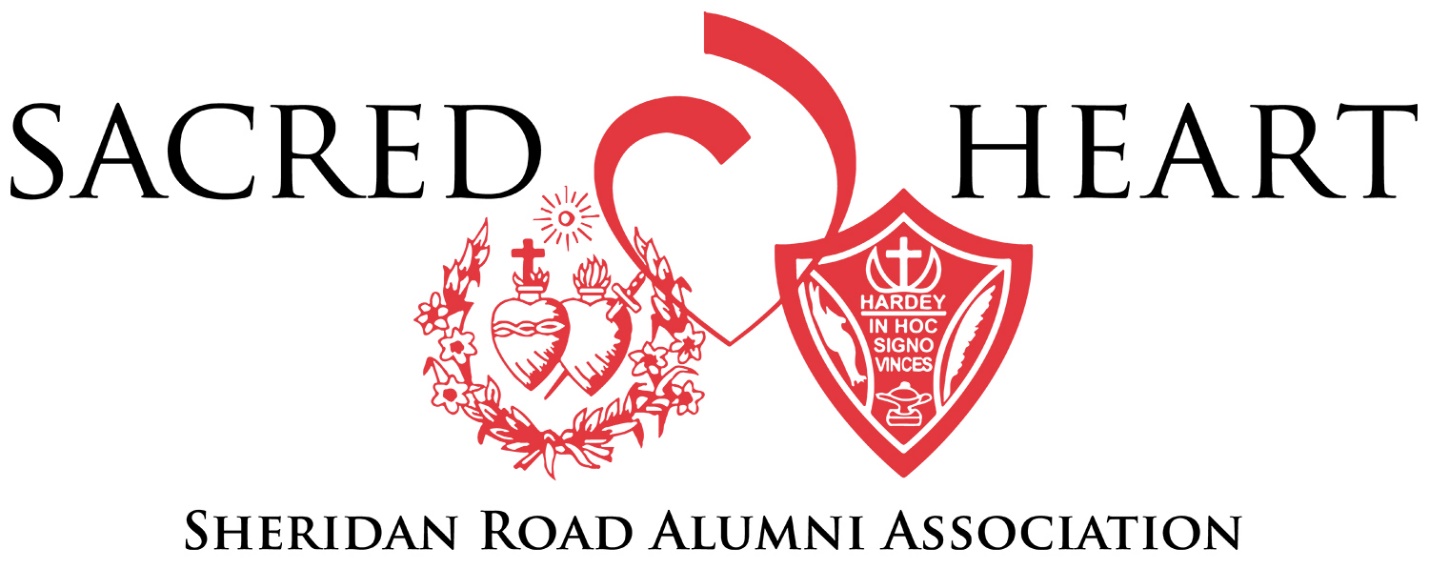 Sheridan Road Alumni Association Board MeetingJanuary 16, 2019 6-8 p.m.Driehaus CenterConference Call: 1-877-320-8506, code 28699MEETING MINUTESPresent at Driehaus: Ann Chiumino, Joan Merlo, Mary Grady: Co-VP, Elizabeth Grady: Co-VP, Mike Pallasch, Jane Steinfels, Margo Oelerich: Secretary, Brad GutzlerConference Call: Mary DelGrande: President, Christine Ahern, Prep DaskalakisWelcome and Prayer				                 		       	   Mary GradyAnnual Fund 								      	Ann ChiuminoNOTES: School is on target at this point of the year! Mary DelGrande and Joan Callahan (for PAL) will send appeals letter out in February. Need to figure out target audience of who will receive the letters. All Board members should give before June 30th.December Events					       		      Mary DelGrandeParents of Alumni Cocktail Party45 parents/former faculty and staff attendedPositive feedback from the eventSanta on Sheridan				        13 families attendedPositive feedback from the eventNOTES:	Idea to add PK/SK families and promote the event as “alumni-sponsored” to drive up attendance. Upcoming events					       Ann Chiumino/Mary DelGrandePAL Family Mass – March 23, 2019Host Committee MembersMarketingBoard Presence – YES on Board Members attending. Mary DelGrande and Mary Oelerich will attend. O’Gradys to host, perhaps the Oeleriches?L’Esprit – March 30All Board members will receive an invitation, all alumni are welcome to comeFacebook postsYoung Alumni Party - April 6, 2019, pizza party at Driehaus before the musicalHost CommitteeMarketing – InstagramNOTES: No Board presence requiredCollege Announcement (Reveal) Party – April 27, 2019Host CommitteeMarketing – InstagramNOTES: Class of 2015, no Board presence requiredSpring Congé – date TBDHost CommitteeLocationNOTES: Idea to have a Pilates class (Angela Pawlicki), then meet up at a bar (House of Glunz, Roscoe Village Pub). Include Woodlands in the event? Angel Brunch – June 8, 2019Board Host Committee – 2-3 membersSpeaker Nomination(s) - James Hendele H’04 – he was class officer and President, went to Sardinia in high school to study art and architecture when he was a sophomore in high school. He lived with a family in Japan for a year, and studied at University of St. Andrews, at the same time as Prince William and Kate Middleton. There he studied biology and was in the Peace Corps in Tanzania. He then went to University of Illinois, and participated in the Medical Students without Borders in Thailand. He is currently in Chicago and completing his 4th year of transplant surgery residency. His father nominated him.Other volunteers?NOTES: Mike P., Margo. Mike will also talk to Lin Bo who was interested in being more involved, Joan Merlo volunteered for Saturday.Parents of Alumni Committee						Ann ChiuminoDatabase: suggestion to reach out to SRAA Board members and parents of alumni to meet at Driehaus and work on getting correct information for the databaseNOTES: Idea for raffle to entice people to give information before the database party so that we have a bigger “correct pool” of information from which to contact people. Issues of inputting data – Ann will need to provide excel spreadsheets with information. Volunteers: Jane, Mary D., Mike, Elizabeth, Christine, 11-4 pm (shifts)Next meeting to be scheduled in FebruaryOther matters in 2019?						        Mary DelGrandeNOTES: Joey and Christine will be attending the AASH conference at end of April, as well as another conference in May.Sheridan Road Alumnae/I Association Handbook			        Mary DelGrandeComments to Ann Chiumino before February 8, 2019 for discussion at the next meetingNOTES: Ann will re-send the Handbook Upcoming Meeting Schedule: 2/20/2019, 3/13/2019, 4/10/2019, 5/8/2019